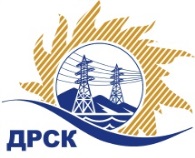 Акционерное Общество«Дальневосточная распределительная сетевая  компания»ПРОТОКОЛ № 420/УТПиР-РЗакупочной комиссии по рассмотрению заявок по открытому запросу предложений на право заключения договора: Реконструкция внешнего ограждения на территории объекта для нужд филиала АО «ДРСК» «Приморские электрические сети», закупка 1158 р. 2.2.1, ГКПЗ 2016 г.ПРИСУТСТВОВАЛИ:  члены постоянно действующей Закупочной комиссии АО «ДРСК»  2-го уровня.ВОПРОСЫ, ВЫНОСИМЫЕ НА РАССМОТРЕНИЕ ЗАКУПОЧНОЙ КОМИССИИ: О  рассмотрении результатов оценки заявок Участников.Об отклонении заявки ООО «ВладКапСтрой».О признании заявок соответствующими условиям Документации о закупке.О предварительной ранжировке заявок.О проведении переторжки.РЕШИЛИ:По вопросу № 1:Признать объем полученной информации достаточным для принятия решения.Утвердить цены, полученные на процедуре вскрытия конвертов с заявками участников открытого запроса предложений.По вопросу № 2            Отклонить заявку заявку ООО «ВладКапСтрой» от дальнейшего рассмотрения на основании  п.2.4.1.1. Документации о закупке, п.8 Приложения 1 к Документации о закупке.По вопросу № 3          Признать заявки ООО «АЛАН» 692446, Приморский край,  г. Дальнегорск, ул. Ватутина, д. 24, оф.2, ООО «ТехЦентр» 690105, г. Владивосток, ул. Русская, д.57Ж, кв.18 соответствующими условиям Документации о закупке и принять их к дальнейшему рассмотрению.По вопросу № 4Утвердить предварительную ранжировку предложений Участников:По вопросу № 5:Провести переторжку. Допустить к участию в переторжке предложения следующих участников: ООО «АЛАН» 692446, Приморский край,  г. Дальнегорск, ул. Ватутина, д. 24, оф.2, ООО «ТехЦентр» 690105, г. Владивосток, ул. Русская, д.57Ж, кв.18.  Определить форму переторжки: заочная.Назначить переторжку на 21.04.2016 в 10:00 час. (благовещенского времени).Место проведения переторжки: Система b2b -esv. Ответственному секретарю Закупочной комиссии уведомить участников, приглашенных к участию в переторжке, о принятом комиссией решенииисполнитель Чуясова Е.Г.Тел. 397268г. Благовещенск«19» апреля 2016№Наименование участника и его адрес	Цена заявки на участие в закупке1ООО «АЛАН» 692446, Приморский край,  г. Дальнегорск, ул. Ватутина, д. 24, оф.2.970 000,00 руб. без учета НДС2ООО «ВладКапСтрой»690068, Приморский край, г. Владивосток, проспект 100-летия Владивостока, 111981 804,22 руб. без учета НДС3ООО «ТехЦентр» 690105, г. Владивосток, ул. Русская, д.57Ж, кв.18975 528,20 руб. без учета НДСМесто в предварительной ранжировкеНаименование участника и его адресЦена предложения на участие в закупке без НДС, руб.Балл по неценовой предпочтительности1 местоООО «АЛАН» 692446, Приморский край,  г. Дальнегорск, ул. Ватутина, д. 24, оф.2.970 000,00 3,02 местоООО «ТехЦентр» 690105, г. Владивосток, ул. Русская, д.57Ж, кв.18975 528,202,6Ответственный секретарь Закупочной комиссии  2 уровня АО «ДРСК»____________________Челышева Т.В.  